Задача №307Какую массу должны иметь две одинаковые заряженные частицыQ1=Q2=e=1,6×10-19Кл, чтобы сила их электростатического отталкива-ния уравновешивалась силой их гравитационного притяжения?Задача №317По тонкому кольцу радиусом R=50см равномерно распределёнзаряд Q=40 мКл. Определить напряжённость E электрического по-ля, создаваемого распределённым зарядом в точке M, лежащейна оси кольца и удалённой от его центра на расстояние, равноерадиусу кольца.Задача №327Полая сфера радиуса R=3см заряжена равномерно с поверхностнойплотностью σ =3мкКл/м2. Используя теорему Остроградского-Гаус-са, найти зависимость E(r) напряжённости электрического поля отрасстояния от центра сферы для областей внутри и вне сферы и по-строить её график.Задача №337Бесконечно длинный прямой тонкий стержень заряжен равномер-но по всей длине с линейной плотностью заряда  τ =1мКл/м. На-йти разность потенциалов  Δφ для двух точек поля, удалённых отстержня на расстояния r1=0,5м и r2=2м, и работу по перемещениюпробного заряда q=5мКл из одной точки в другую.Задача №347Анион O-  движется вдоль силовой линии электрического поля снапряжённостью E=1000 В/м.Какое расстояние пройдёт анион дополной остановки, если его начальная кинетическая энергия быларавна 2 кэВ?Задача №357Площадь пластин конденсатора S=50см2. Каким должно быть расс-тояние между пластинами в вакууме, чтобы ёмкость конденсаторасоставила C=1пФ?Задача №367От передвижной электростанции, обеспечивающей выходное нап-ряжение U=380 В, требуется передать энергию на расстояние ι=1км. Потребляемая мощность N=20кВт. Найти минимальные потемощности в сети, если диаметр медных подводящих проводовd=0,5см.Задача №377К электродам разрядной трубки, содержащей водород, приложенаразность потенциалов U=10В. Расстояние между электродами рав-но 25см. Ионизатор обеспечивает в объёме V=1см3 газа водородаN=1×108 пар ионов в равновесном состоянии. Найти плотность токав трубке. Определить также, какая часть силы тока создаётся движ-ением положительных ионов.Задача №407Бесконечно длинный проводник с током I=30A изогнут под прям-ым углом. Определить магнитную индукцию в точке А, лежащейна биссектрисе прямого угла на расстоянии R=20см от его верши-ны, как это показано на рис.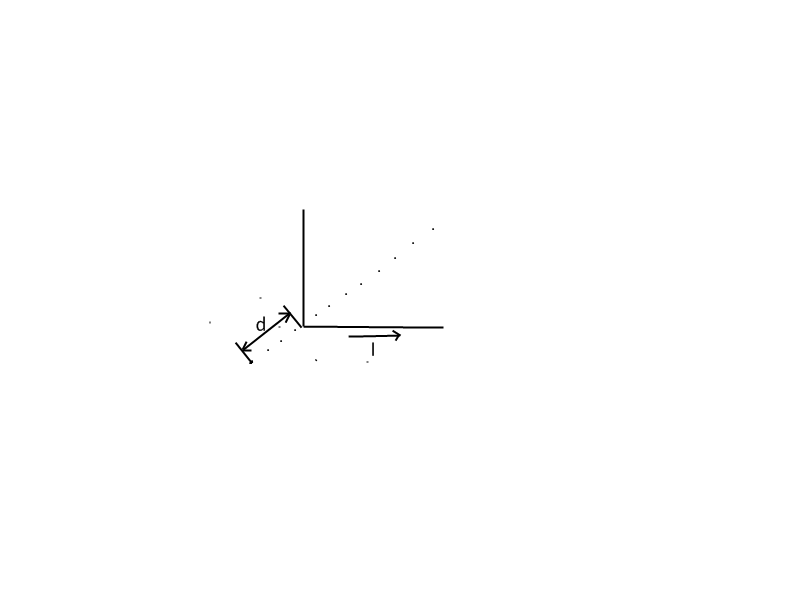 Задача №417По бесконечно длинному проводу, изогнотому так, как это показа-но на рис, проходит ток I=10A. Определить магнитную индук-цию B в точке О.R=10см.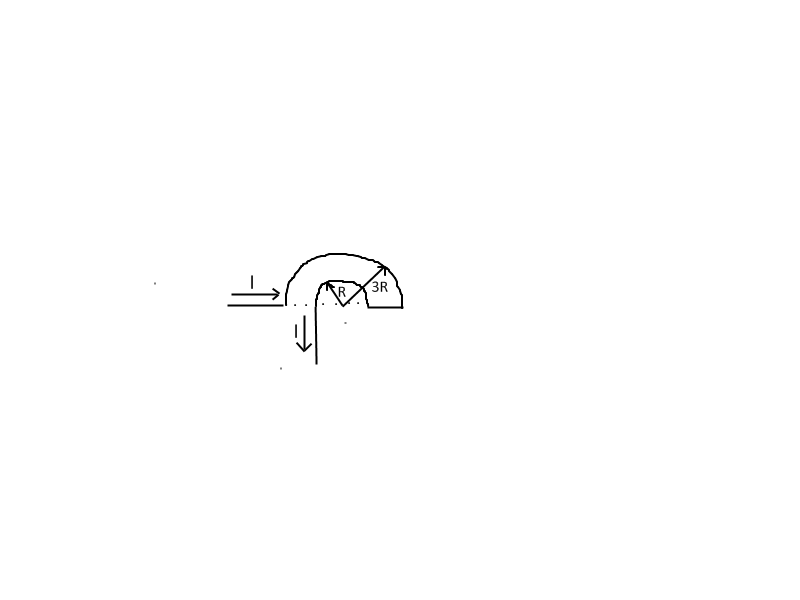 Задача №427Прямой проводник длиной ι=20см, по которому течёт ток силойI=8А, движется в однородном магнитном поле с индукцией B=400мТл. Какую работу А совершат силы, действующие на проводниксо стороны поля, переместив его на d=10см, если направление пе-ремещения перпендикулярно линиям индукции и длине проводн-ика?Задача №437Протон, движущийся со скоростью v=2×106 м/с, влетел в однород-ное магнитное поле и начал двигаться по спирали с радиусом R=4см и шагом h=18,9см. Определить величину магнитной индук-ции B поля.Задача №447Внутри длинного соленоида перпендикулярно его оси располо-жен прямой проводник с током силой I1=10А длиной ι=5см. Ка-кая сила действует на проводник, если соленоид имеет 100 ви-тков на 1см его длины и по обмотке течёт ток силой I=0,5A?Задача №457Виток, в котором поддерживается постоянная сила тока I=50А,помещён в однородное магнитное поле с индукцией B=0,3Тлтаким образом, что линии магнитной индукции составляют уг-ол α=45° с плоскостью кольца. Диаметр витка d=10см. Какуюработу А нужно совершить для того, чтобы изменить конфигу-рацию контура с кольцевой на квадратную при неизменной дл-ине провода?Задача №467В однородном магнитном поле со скоростью v=25м/с, перпе-ндикулярной направлению магнитной индукции, движется про-водник длиной 1м. На концах проводника возникает разность потенциалов U, равная 0,01B. Определить величину магнитнойиндукции В поля.Задача №477Цепь состоит из катушки с индуктивностью L=0,1Гн и источникатока. Источник тока отключили, не разрывая цепи. Время, черезкоторое сила тока уменьшится до 0,001 первоначального значе-ния, равно t=0,07с. Определить сопротивление катушки.